Предварительная регистрациядля участия в проекте Тотальный тест «Доступная среда»Алгоритм для регистрации участников до 23 ноября 2020 г.: Перейти по ссылке https://forms.gle/QKd7rHDvLeUGDvwWA или с помощью мобильного телефона отсканировать QR-код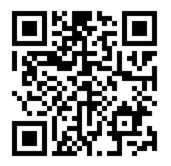 Заполнить форму обязательной регистрации.Алгоритм для регистрации участников после 23 ноября 2020 г.: Регистрация на официальном сайте проекта http://edu.rirportal.ru/total-test/.Участникам, зарегистрировавшимся до 3 декабря 2020 г., придет ссылка 
на личный кабинет, в котором 3 декабря 2020 г. с 10 часов по московскому времени можно будет пройти тест.Трансляция мероприятия будет размещена на официальном сайте Тотального теста «Доступная среда» http://edu.rirportal.ru/total-test/.Контактное лицо по вопросам регистрации участников ‒ Беляева Наталья, 
тел. (951) 542-35-57, office@academia-ds.ru.